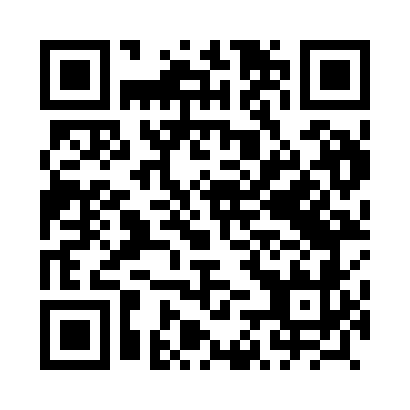 Prayer times for Klepsk, PolandWed 1 May 2024 - Fri 31 May 2024High Latitude Method: Angle Based RulePrayer Calculation Method: Muslim World LeagueAsar Calculation Method: HanafiPrayer times provided by https://www.salahtimes.comDateDayFajrSunriseDhuhrAsrMaghribIsha1Wed2:525:2612:546:028:2310:462Thu2:485:2412:546:038:2510:493Fri2:445:2312:546:048:2610:534Sat2:415:2112:546:058:2810:565Sun2:405:1912:546:068:3010:596Mon2:395:1712:546:078:3111:007Tue2:395:1512:546:088:3311:018Wed2:385:1412:546:098:3511:029Thu2:375:1212:546:108:3611:0210Fri2:365:1012:546:118:3811:0311Sat2:365:0812:546:128:3911:0412Sun2:355:0712:546:138:4111:0413Mon2:345:0512:536:148:4311:0514Tue2:345:0412:536:158:4411:0615Wed2:335:0212:546:168:4611:0616Thu2:335:0112:546:178:4711:0717Fri2:324:5912:546:178:4911:0818Sat2:314:5812:546:188:5011:0819Sun2:314:5612:546:198:5211:0920Mon2:304:5512:546:208:5311:1021Tue2:304:5412:546:218:5511:1022Wed2:294:5212:546:228:5611:1123Thu2:294:5112:546:238:5711:1224Fri2:294:5012:546:238:5911:1225Sat2:284:4912:546:249:0011:1326Sun2:284:4812:546:259:0111:1327Mon2:274:4712:546:269:0311:1428Tue2:274:4612:546:269:0411:1529Wed2:274:4512:556:279:0511:1530Thu2:274:4412:556:289:0611:1631Fri2:264:4312:556:289:0711:16